Jeu de rôlesLucie BartosovaCC BY-NC-SA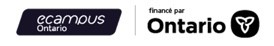 Table des matières : IntroductionMise en contextePowerPoint (pour le personnel enseignant) (document distinct)ConclusionIntroductionLe jeu de rôles représente une activité efficace qui vise le développement de compétences linguistiques, sociolinguistiques et pragmatiques en langue seconde. Cette activité éducative vise à faire découvrir aux personnes apprenantes l’art du dialogue naturel, qui s’appuie sur le vocabulaire, la grammaire, la syntaxe, les expressions et la prononciation qu’utilisent les personnes avec lesquelles elles communiquent en situation réelle. L’approche pédagogique à caractère authentique adoptée pour cette ressource permet de soutenir les personnes apprenantes dans l’acquisition du français langue seconde, de renforcer l’apprentissage effectué en classe et de susciter la confiance et le plaisir de communiquer dans une langue seconde à l’extérieur de la salle de classe.Mise en contexteLe jeu de rôles proposé comporte deux mises en situation : i) une première où les personnes apprenantes échangent entre elles (cadre de pratique d’une situation) suivi ii) d’une deuxième où les personnes apprenantes échangent avec une personne dont le français est la langue maternelle (cadre réel d’une situation). Il s’agit d’un jeu de rôles qui reproduit deux scènes de la vie quotidienne : la première scène comprend un dialogue entre un client et un employé d’un supermarché et la deuxième scène, une conversation entre un client et un employé d’un magasin à grande surface.Powerpoint Ce support visuel est à partager avec les étudiants. Il comprend les fiches de vocabulaire liées à deux lieux : un supermarché et un magasin à grande surface. Il comprend aussi des activités pour bâtir la confiance et l’acquisition des automatismes nécessaires à la production orale du français.ConclusionCette ressource vise à se rapprocher le plus possible d’un dialogue réel où les apprenants peuvent communiquer activement avec les concepts et les formules dans un contexte social qui reflète les pratiques ordinaires dans la langue seconde. Cette ressource permettra donc de réduire le temps de préparation et d’optimiser les résultats d’apprentissage liées à la compétence et à la confiance dans la production orale du français langue seconde.